7. ORACIÓN FINAL(Todos) Haz, Señor, que aprendamos a Escucharte siempreCon todo nuestro ser;Que, a imitación de María,Guardemos tus palabrasPara meditarlas en nuestro corazónComo buenos discípulos y seguidores tuyos.Concédenos que, llenos de Ti, Acertemos a comunicarA nuestros hermanos lo que hemos visto y oído.Sólo así seremos testigos de tu ReinoY viviremos con fidelidadLa vocación a la que Tú nos llamas cada día. Amén.8. CANTO FINAL: HIMNO TRINITARIO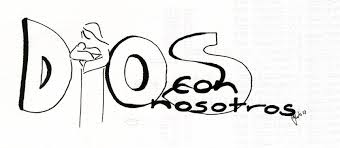 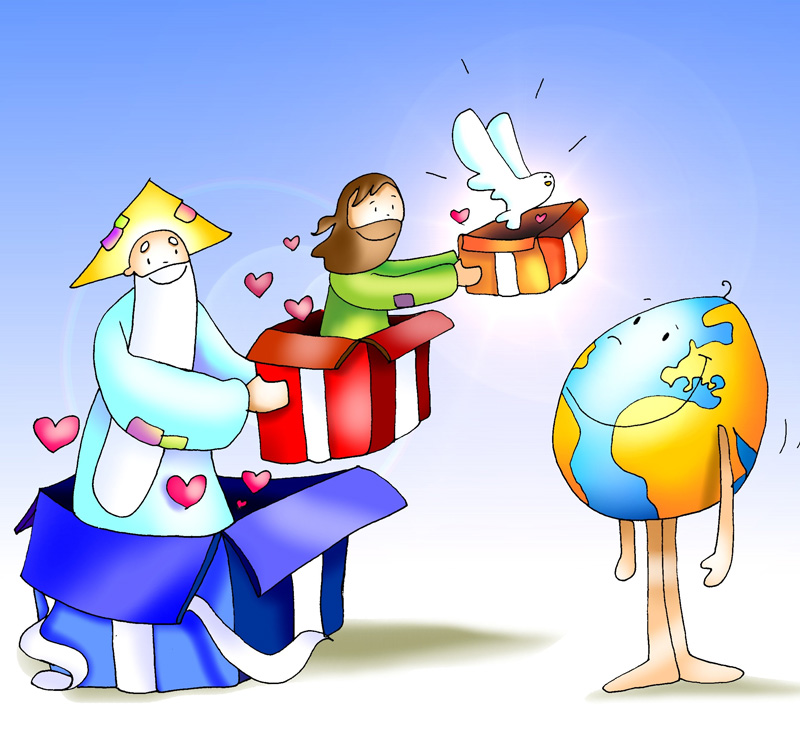 Monición	Continuamos con el triduo en honor a la Santísima Trinidad, con el que queremos prepararnos para celebrar con alegría la fiesta del domingo.	Celebramos con gozo el hecho de que juntos como hermanos vamos caminando al encuentro del Señor. Somos el pueblo de Dios, que nos sentimos cercanos, trabajamos y participamos en un proyecto común de vida.	Celebramos el gozo de sentirnos unidos en la fe y la esperanza.	Celebramos la alegre certeza que nos da la palabra de Jesús: “donde están dos o más reunidos en mi nombre, allí, en medio de ellos, estoy yo”.	Celebramos también nuestra ilusión y empeño por ir formando y consolidando un grupo cada vez más unido, estable, dinámico y cálido donde todos nos sintamos familia trinitaria.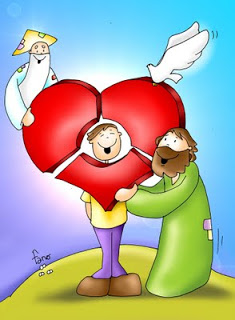 Lectura, Carta a los FilipensesÉl, a pesar de su condición divina, no se aferró a su condición de hijo de Dios. Al contrario, se despojó de su rango y tomó la condición de esclavo, pasando por uno de tantos. Y así, actuando como un hombre cualquiera, se rebajó obedeciendo hasta la muerte, y una muerte en la cruz. Por eso Dios lo levantó sobre todo y le concedió el “Nombre-sobre-todo-nombre”; de modo que al nombre de Jesús toda rodilla se doble, en el Cielo, en , en el Abismo. Y toda lengua proclame “¡Jesucristo es el Señor!” Para gloria de Dios Padre. Reflexión: Cuando escuchamos la palabra “obedece” en la boca de nuestra madre, de nuestro padre o profesor, nos entra una fuerza por dentro que nos anima a hacer lo contario. “Ves a tu habitación y dame el móvil hasta que termines de estudiar”, “Esta noche te quedas en casa y no sales”, “Apaga el ordenador y obedece a tu madre”. Estos son alguno de los ejemplos que podemos poner de nuestro día a día, en los que en lugar de obedecer a nuestros padres cogeríamos nuestros tratos y saldríamos por la puerta. La palabra obedecer es como si nos diera alergia y nuestros oídos se taponaran al escucharla. Si además, le añadimos la palabra humillación, estamos perdidos. Ser capaz de obedecer  sin dudar, sin discutir, sin levantar la voz o enfadarse es muy difícil. Ser capaz de humillarte y pedir perdón, aceptar al que no es como yo o querer a los demás como a mi mismo, es realmente complicado. Acabamos de escuchar una lectura que en la que una persona si que supo hacerlo y vio como eso tuvo su recompensa. Cuando Jesús fue crucificado, obedeció las palabras de su padre y se humilló ante todos nosotros. Dejó de lado su categoría de ser hijo de Dios y tomó la condición de esclavo. Obedeció aun cuando lo que le pedían era que diera su propia vida. Por ello, Dios tomó su humillación y obediencia y la convirtió en gloria de su resurrección. TRISAGIO(Rezamos todos juntos)PADRENUESTROAVE MARÍAGLORIA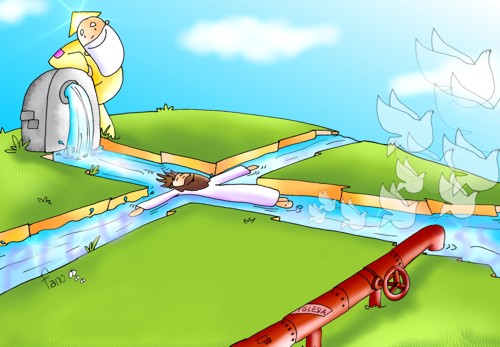 CANTO: Alabo Tú bondadTodo mi ser canta hoy,por las cosas que hay en mí, Gracias te doy mi Señor, Tú me haces tan feliz. Tú me has regalado tu amistad, confío en Ti,me llenas de tu paz.Tú me haces sentir tu gran bondad,Yo cantaré por siempre tu fidelidad. GLORIA A TI, SEÑOR, POR TU BONDAD GLORIA,GLORIA, GLORIA,SIEMPRE CANTARE TU FIDELIDAD (bis)Siempre a tu lado estaré,alabando tu bondad. A mis hermanos diré el gran gozo que hallo en ti.En ti podrán siempre encontrar fidelidad, confianza y amistad. Nunca faltará tu gran amor, ni tu perdón. Me quieres tal como soy....GLORIA A TI, SEÑOR,POR TU BONDAD GLORIA, GLORIA, SIEMPRE CANTARE TU FIDELIDAD (bis)PRECES Para que la Iglesia entera, desde los pastores a los fieles, nos sintamos todos responsables del anuncio del Evangelio a todos los pueblos.ROGUEMOS AL SEÑORPor los misioneros y misionaras, en especial los trinitarios/as que trabajan en primero fila por el Evangelio, para que reciban el apoyo y la comprensión de todos los demás cristianos.ROGUEMOS AL SEÑORPara que el Espíritu de Jesús guie e ilumine a la Iglesia en esta hora, para que acierte a llevar el mensaje de la salvación a todas las naciones.ROGUEMOS AL SEÑORPor todas las personas, por las que buscan trabajo y no lo encuentran, por los que se ven obligados a salir de su país para sobrevivir, para que el Señor les de la fuerza necesaria para continuar viviendo y luchando para conseguir una situación justa.ROGUEMOS AL SEÑORPor nosotros para que sepamos agradecer todo lo que tenemos: colegio, familia, educación humana y en la fe por medio de estas celebraciones y las llevemos a la vida diaria, siendo buenas personas y transmitamos la alegría de ser amigos de Jesús.ROGUEMOS AL SEÑORPor la familia trinitaria, para que con su entrega de vida generosa a los demás, sean testigos de Jesús y liberadores de todas las esclavitudes humanas en especial en la educación.ROGUEMOS AL SEÑORPor los que estamos hoy aquí reunidos con Jesús que sepamos valorar nuestra vida y la de los que nos rodean en todas sus dimensiones y seamos agradecidos.ROGUEMOS AL SEÑOR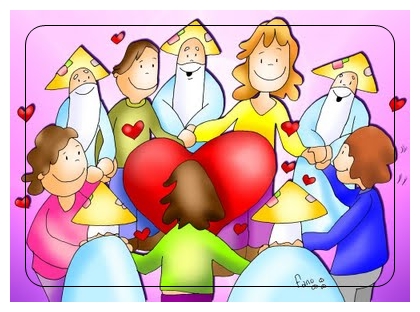 